中投新通字〔2023〕21号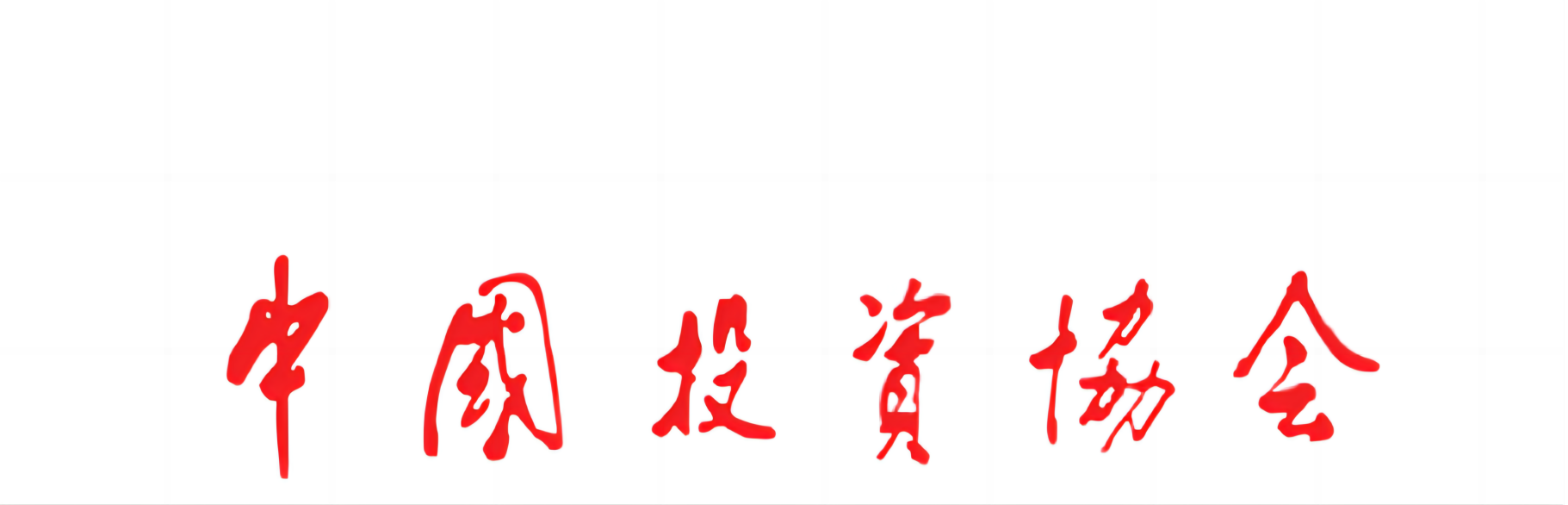 关于举办“工程总承包政策体系深度解读、疑难问题实操指引暨EPC项目全过程管控落地实操方法、风险防范与成本管控案例解析”专题培训班的通知各有关单位：“十四五”建筑业发展规划指出大力推行工程总承包模式，鼓励我国建筑企业参与共建“一带一路”，支持工程总承包单位做优做强，提高工程总承包单位项目管理、资源配置、风险管控等综合服务能力。工程总承包是企业适应建筑行业新时代的必然之选，"走出去"的必由之路，实现高质量发展的重要之举。要想抢占工程总承包这片蓝海，就需要从转变管控理念入手，透彻理解、掌握工程总承包政策的三驾马车《房屋建筑和市政基础设施项目工程总承包管理办法》、《建设项目工程总承包合同（示范文本）》（GF-2020-0216）、T-CCEAS 001-2022《建设项目工程总承包计价规范》，提高工程总承包项目全过程管控能力、专业技能，掌握管理技巧与控制手段，规避工程总承包项目的合同风险，提高企业的核心竞争力。工程总承包模式反映了市场专业化分工趋势和风险规避要求，并促进建筑业改革不断迈上新的台阶。EPC设计变更、人工材料涨价、计价纠纷、工程款纠纷、结算审计与财政评审等等各类EPC项目造价问题严重困扰着各参建方，如何在造价层面予以防范？避免不必要的损失！以及产生纠纷后如何有效处理？EPC项目工程造价有哪些新特点？EPC合同纠纷的计价与结算审计有哪些热点与难点问题？如何确定EPC项目造价？这都是在EPC工程实践中亟需掌握的重中之重。为实现各方合作共赢，中国投资协会新基建投资专业委员会决定举办“	工程总承包政策体系深度解读、疑难问题实操指引暨EPC项目全过程管控落地实操方法、风险防范与成本管控案例解析”专题培训班。现将有关事项通知如下：一、培训内容：（一）工程总承包政策解读1.法律法规体系2.房屋建筑和市政基础设施项目工程总承包管理办法3.《建设项目工程总承包合同（示范文本）》（GF-2020-0216）4.T-CCEAS 001-2022《建设项目工程总承包计价规范》5.《政府投资条例》（国务院令第712号）（二）从全过程工程咨询视角看EPC项目管理 1.全过程工程咨询政策以及背景解读 2.全过程工程咨询的模式与发展预测3.项目各阶段全过程工程咨询重难点4.全过程工程咨询的管理工具与抓手5.从全过程工程咨询看EPC项目管理6.工程总承包企业需打造具备的能力（三）招投标阶段策划与合约谈判技巧1.发包人如何组织策划《发包人要求》2.承包人如何正确解读《发包人要求》3.《发包人要求》撰写模板及要点讲解4.EPC项目发包范围及招投标要点策划5.最高投标限价的常见方式及编制依据6.政府投资EPC项目如何进行合约规划7.合同文件的解释顺序内容及效力策划8.分部分项工程质保年限的设定及依据9.EPC项目如何合理确定联合体牵头单位10.将工程勘察纳入工程总承包的利弊分析11.法定由发包人承担的五类价格风险对策12.总承包合同预付款比例及扣回方式策划13.总承包合同进度款支付比例及政策依据14.模拟清单、费率或总价模式优缺点分析15.EPC项目最优计价模式策划（固定+单价）16.专业工程暂估价的注意事项和控制要点17.变更、签证、索赔及价款调整控制技巧18.政府投资EPC项目不超概算的武林秘技19.估算价、概算价、拦标价、中标价、合同价、预算价、结算价、决算价在                       EPC合同体系中的作用与效力（四）EPC项目的实施管控与风险防范1.发承包双方在现实EPC模式下的风险分析2.EPC项目实施各阶段风险分析与防范措施3.初勘、详勘、补勘的介入时点及成果应用4.设计单位参与前期设计能否参与EPC联合体政策分析5.承包人在总价EPC模式下的利润和管理痛点分析6.承包人如何利用EPC的两阶段设计实现效益最大化7.承包人如何对设计单位（人员）进行科学有效管理8.承包人如何利用信息价、市场价和采购价之差创效（五）设计优化与投资管控1.价值工程理论体系的应用场景分析2.限额设计理论体系分析与操作方法3.限额施工理论体系分析与操作方法4.设计优化理论体系分析与操作方法5.设计优化常用实操工具与方法分享6.建结水暖电各专业成本优化点分享7.设计优化及成本管控成功案例分享（六）EPC项目全过程精细化结算管控  1.EPC项目招投标阶段管控要点（1）工程总承包费用构成（2）项目调研的重点内容案例:指标数据复核案例:勘察数据的复核（3）联合体协议及分工需要注意的内容（4）承包人建议书与投标报价的关系（5）目前常用的六种计价方式（总价、平米单价、定额、费率（下浮率）、清单、双控等计价模式）报价策略  案例:报价策略案例（6）投标阶段的税务筹划及税务风险防控案例:税务筹划案例（七）EPC项目实施阶段的管控要点1.合同风险分析2.接口管理（1）合同承包范围与建设单位直接分包商界面划分（2）联合体间界面划分及分工协作（3）分包分供商的分工分界3.优化设计、设计优化、专项设计、深化设计（1）优化设计、设计优化、专项设计、深化设计的关系（2）设计限额的设置  案例:设计限额计算（3）设计优化的要点案例:限额设计指标划分的案例4.施工图对签约合同价的调整  案例:下浮率转固的案例5.合同过程调整项（1）价差调整的要点案例:指数法调整价差的案例（2）过程变更 可转化成变更的项目 变更计价的原则  案例:总价合同过程变更的案例（3）过程索赔 可以索赔的机会点   避免索赔失权的方法（4）基准日后的法律和标准变化（八）EPC项目结算收尾阶段的管控要点1.验收交付（1）竣工验收流程（2）开工时间认定（3）竣工时间认定2.竣工结算（1）结算报审流程（2）六种计价形式的结算要点  案例:结算策划的案例（九）EPC项目全过程精益化成本管控1.精益化成本管控的底层逻辑（1）精益化成本管控的概念（2）成本管控的难点分析（3）成本管控的底层逻辑2.EPC项目投标阶段的成本管控（1）标前成本测算  案例:标前成本测算案例（2）降本增效筹划3.EPC项目实施阶段的成本管控（1）目标成本及税务筹划  案例:目标成本及税务筹划案例（2）合约规划  合同类型选择  分包分供合同界面划分  案例：劳务合同分工分界案例  分包分供合同要点A.劳务合同要点  案例：劳务合同案例B.材料合同要点  案例:材料合同案例C.机械租赁合同要点  案例:材料合同案例D.专业分包合同要点  案例:材料合同案例（3）成本要素过程管控人工费管控方法  材料费管控方法  机械费管控方法  专业分包费用管控方法  间接费管控方法（4）成本核算  一般计税项目的成本核算方法  里程碑节点成本核算①里程碑节点成本核算原则②里程碑节点收入核算方法③里程碑节点成本核算方法  A.人工费核算方法  B.材料费核算方法C.机械费核算方法D.专业分包费用核算方法E.间接费核算方法  F.增值税核算方法案例:成本核算案例（5）成本动态管控方法三算对比的方法  收入的动态管控方法  成本的动态管控方法（6）成本要素的全过程成本管控案例（7）工程款支付管理  预付款管理  进度款管理  结算款支付管理  保修款支付管理  资金计划编制  逾期支付的资金成本计算（十）项目后评价1.成功经验和失败教训总结2.可推广管理经验总结3.增收节支的案例4.数据分析二、培训师资介绍：    刁老师：北京金坤科建信息咨询有限公司特聘专家、现任某咨询公司副总经理，曾为中建一局、中建三局、中建铁投、中国一冶、葛洲坝集团等总承包企业做EPC项目投资（成本）管控、提质增效相关专题培训，对设计行业、咨询行业、建筑业峰会及全过程工程咨询总咨询师培训班等培训百余场。李老师：北京金坤科建信息咨询有限公司特聘专家、26年施工企业经历、6年造价咨询企业工作经历、擅长工程结算编制、审核；成本管控；EPC项目管控；增值税筹划。中建、中铁、城建、建工等40多家企业讲授培训课程。三、培训对象各地政府建设项目监管部门、工程交易中心、投资项目评审中心；各业主单位从事项目管理、合同管理、工程项目建设、开发、审计等相关部门人员；各建筑施工企业、工程公司、总承包公司、设计院、成套设备公司、国际招标公司、设备材料供应商、律师事务所及各公司的总经理、副总经理、部门经理、项目经理、市场开发、法务专员等相关部门负责人、参与EPC项目管理的所有管理者。四、时间及地点2023年 10 月 25日- 28日（25日报到）武汉市2023年 11 月 29日- 12月2日（29日报到）苏州市五、培训费用	培训费：3600元/人（费用含会务费、资料费、税费、午餐费）缴费方式：银行汇款或转账，会议现场不安排收费户  名：北京金坤科建信息咨询有限公司开户行：中国工商银行股份有限公司北京大兴支行账  号：0200 2682 0920 0013 428六、报名办法及联系方式请参加培训班同志认真填写报名回执表,通过传真或电子邮件发至会务组。联 系 人: 聂红军 联系电话：18211071700（微信）邮    箱：470882753@qq.com通讯地址：北京市西城区木樨地北里甲11号国宏大厦A座邮政编码：100038    附件：报名回执表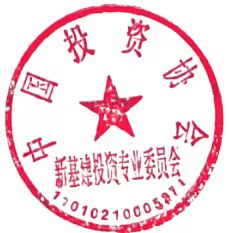 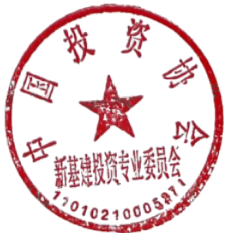 中国投资协会新基建投资专业委员会2023年9月5日“工程总承包政策体系深度解读、疑难问题实操指引暨EPC项目全过程管控落地实操方法、风险防范与成本管控案例解析”专题培训班报名回执表注：1.为保证培训质量,培训班名额有限,额满为止,请确定人员后及早报名；本次培训内容及建筑行业相关培训内容均可赴企业提供内训。单位名称行业类别行业类别通讯地址邮编邮编联 系 人部 门部 门职 务职 务手机手机电话/区号传 真E-mailE-mail代表姓名性 别性 别部 门部 门职务职务电话电话电话电话手机手机手机备注发票要求增值税普通发票              □增值税专用发票                                           增值税普通发票              □增值税专用发票                                           增值税普通发票              □增值税专用发票                                           增值税普通发票              □增值税专用发票                                           增值税普通发票              □增值税专用发票                                           增值税普通发票              □增值税专用发票                                           增值税普通发票              □增值税专用发票                                           增值税普通发票              □增值税专用发票                                           增值税普通发票              □增值税专用发票                                           增值税普通发票              □增值税专用发票                                           增值税普通发票              □增值税专用发票                                           增值税普通发票              □增值税专用发票                                           增值税普通发票              □增值税专用发票                                           增值税普通发票              □增值税专用发票                                           发票信息 （专票请填写1-4全部信息；普票填写1-2信息）1.开票名称：2.纳税人识别号：3.地址、电话：4.开户行及账号：  1.开票名称：2.纳税人识别号：3.地址、电话：4.开户行及账号：  1.开票名称：2.纳税人识别号：3.地址、电话：4.开户行及账号：  1.开票名称：2.纳税人识别号：3.地址、电话：4.开户行及账号：  1.开票名称：2.纳税人识别号：3.地址、电话：4.开户行及账号：  1.开票名称：2.纳税人识别号：3.地址、电话：4.开户行及账号：  1.开票名称：2.纳税人识别号：3.地址、电话：4.开户行及账号：  1.开票名称：2.纳税人识别号：3.地址、电话：4.开户行及账号：  1.开票名称：2.纳税人识别号：3.地址、电话：4.开户行及账号：  1.开票名称：2.纳税人识别号：3.地址、电话：4.开户行及账号：  1.开票名称：2.纳税人识别号：3.地址、电话：4.开户行及账号：  1.开票名称：2.纳税人识别号：3.地址、电话：4.开户行及账号：  1.开票名称：2.纳税人识别号：3.地址、电话：4.开户行及账号：  1.开票名称：2.纳税人识别号：3.地址、电话：4.开户行及账号：  地点□武汉市                  □苏州市□武汉市                  □苏州市□武汉市                  □苏州市□武汉市                  □苏州市□武汉市                  □苏州市□武汉市                  □苏州市□武汉市                  □苏州市□武汉市                  □苏州市□武汉市                  □苏州市□武汉市                  □苏州市□武汉市                  □苏州市□武汉市                  □苏州市□武汉市                  □苏州市□武汉市                  □苏州市住宿安排单住□      标间□    订房数量    间 ；自行安排□；其他说明：单住□      标间□    订房数量    间 ；自行安排□；其他说明：单住□      标间□    订房数量    间 ；自行安排□；其他说明：单住□      标间□    订房数量    间 ；自行安排□；其他说明：单住□      标间□    订房数量    间 ；自行安排□；其他说明：单住□      标间□    订房数量    间 ；自行安排□；其他说明：单住□      标间□    订房数量    间 ；自行安排□；其他说明：单住□      标间□    订房数量    间 ；自行安排□；其他说明：单住□      标间□    订房数量    间 ；自行安排□；其他说明：单住□      标间□    订房数量    间 ；自行安排□；其他说明：单住□      标间□    订房数量    间 ；自行安排□；其他说明：单住□      标间□    订房数量    间 ；自行安排□；其他说明：单住□      标间□    订房数量    间 ；自行安排□；其他说明：单住□      标间□    订房数量    间 ；自行安排□；其他说明：费用总额  万     仟     佰     拾    元整  万     仟     佰     拾    元整  万     仟     佰     拾    元整  万     仟     佰     拾    元整  万     仟     佰     拾    元整  万     仟     佰     拾    元整  万     仟     佰     拾    元整  万     仟     佰     拾    元整  万     仟     佰     拾    元整小写小写￥：￥：￥：会    务指定账户户  名：北京金坤科建信息咨询有限公司开户行：中国工商银行股份有限公司北京大兴支行账  号：0200 2682 0920 0013 428户  名：北京金坤科建信息咨询有限公司开户行：中国工商银行股份有限公司北京大兴支行账  号：0200 2682 0920 0013 428户  名：北京金坤科建信息咨询有限公司开户行：中国工商银行股份有限公司北京大兴支行账  号：0200 2682 0920 0013 428户  名：北京金坤科建信息咨询有限公司开户行：中国工商银行股份有限公司北京大兴支行账  号：0200 2682 0920 0013 428户  名：北京金坤科建信息咨询有限公司开户行：中国工商银行股份有限公司北京大兴支行账  号：0200 2682 0920 0013 428户  名：北京金坤科建信息咨询有限公司开户行：中国工商银行股份有限公司北京大兴支行账  号：0200 2682 0920 0013 428户  名：北京金坤科建信息咨询有限公司开户行：中国工商银行股份有限公司北京大兴支行账  号：0200 2682 0920 0013 428户  名：北京金坤科建信息咨询有限公司开户行：中国工商银行股份有限公司北京大兴支行账  号：0200 2682 0920 0013 428户  名：北京金坤科建信息咨询有限公司开户行：中国工商银行股份有限公司北京大兴支行账  号：0200 2682 0920 0013 428户  名：北京金坤科建信息咨询有限公司开户行：中国工商银行股份有限公司北京大兴支行账  号：0200 2682 0920 0013 428户  名：北京金坤科建信息咨询有限公司开户行：中国工商银行股份有限公司北京大兴支行账  号：0200 2682 0920 0013 428户  名：北京金坤科建信息咨询有限公司开户行：中国工商银行股份有限公司北京大兴支行账  号：0200 2682 0920 0013 428□银行转账□现金缴纳□银行转账□现金缴纳您目前所做的项目是？目前所面临的问题有哪些？您目前所做的项目是？目前所面临的问题有哪些？您目前所做的项目是？目前所面临的问题有哪些？您目前所做的项目是？目前所面临的问题有哪些？您目前所做的项目是？目前所面临的问题有哪些？您目前所做的项目是？目前所面临的问题有哪些？您目前所做的项目是？目前所面临的问题有哪些？您目前所做的项目是？目前所面临的问题有哪些？您目前所做的项目是？目前所面临的问题有哪些？单位印章2023年   月   日单位印章2023年   月   日单位印章2023年   月   日单位印章2023年   月   日单位印章2023年   月   日单位印章2023年   月   日参加本次会议您想学习哪些内容？希望与专家交流的问题？                                             参加本次会议您想学习哪些内容？希望与专家交流的问题？                                             参加本次会议您想学习哪些内容？希望与专家交流的问题？                                             参加本次会议您想学习哪些内容？希望与专家交流的问题？                                             参加本次会议您想学习哪些内容？希望与专家交流的问题？                                             参加本次会议您想学习哪些内容？希望与专家交流的问题？                                             参加本次会议您想学习哪些内容？希望与专家交流的问题？                                             参加本次会议您想学习哪些内容？希望与专家交流的问题？                                             参加本次会议您想学习哪些内容？希望与专家交流的问题？                                             参加本次会议您想学习哪些内容？希望与专家交流的问题？                                             参加本次会议您想学习哪些内容？希望与专家交流的问题？                                             参加本次会议您想学习哪些内容？希望与专家交流的问题？                                             参加本次会议您想学习哪些内容？希望与专家交流的问题？                                             参加本次会议您想学习哪些内容？希望与专家交流的问题？                                             参加本次会议您想学习哪些内容？希望与专家交流的问题？                                             报名联系人：聂红军18211071700（微信）   邮箱：470882753@qq.com         报名联系人：聂红军18211071700（微信）   邮箱：470882753@qq.com         报名联系人：聂红军18211071700（微信）   邮箱：470882753@qq.com         报名联系人：聂红军18211071700（微信）   邮箱：470882753@qq.com         报名联系人：聂红军18211071700（微信）   邮箱：470882753@qq.com         报名联系人：聂红军18211071700（微信）   邮箱：470882753@qq.com         报名联系人：聂红军18211071700（微信）   邮箱：470882753@qq.com         报名联系人：聂红军18211071700（微信）   邮箱：470882753@qq.com         报名联系人：聂红军18211071700（微信）   邮箱：470882753@qq.com         报名联系人：聂红军18211071700（微信）   邮箱：470882753@qq.com         报名联系人：聂红军18211071700（微信）   邮箱：470882753@qq.com         报名联系人：聂红军18211071700（微信）   邮箱：470882753@qq.com         报名联系人：聂红军18211071700（微信）   邮箱：470882753@qq.com         报名联系人：聂红军18211071700（微信）   邮箱：470882753@qq.com         报名联系人：聂红军18211071700（微信）   邮箱：470882753@qq.com         